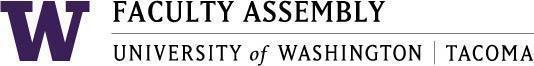 AgendaFaculty Affairs Committee MeetingNovember 14, 2022 / 12:30pm-1:20 p.m. Dawn Lucien Boardroom GWP 320Recording Permissions/Consent [2 mins]Approval of minutes from last month [3 mins]Minutes from 10/17/2022Update from Non-Tenure Track Faculty Forum [15 mins]Discussion of Faculty Workload Resolution [25 mins]Review and discussion of revised Workload ResolutionDiscussion of next stepsBegin discussion of international faculty support charge [5 mins]Optional zoom connection:Join Zoom MeetingJoin Zoom Meetinghttps://washington.zoom.us/j/99011957851 [washington.zoom.us]Dial by your location        +1 253 215 8782 US (Tacoma)        +1 206 337 9723 US (Seattle)Meeting ID: 990 1195 7851